Objednávka č.  279/2022na faktuře uvádějte vždy č. objednávkyObjednatel	DodavatelMěsto Nový Bydžov	Obchodní firma : SINTOP , s.r.o.	Masarykovo náměstí 1	Sídlo :	  Al. Jiráska 599/504 01 NOVÝ BYDŽOV			  Nový Bydžov			  50401 Nový Bydžov  IČ :         00269247	IČ : 	25926641DIČ : CZ00269247	DIČ :  CZ25926641Plátce DPHLhůta plnění : 12.07.2022 -31.08.2022		Cena s DPH : 153 092,60Kč 			Dne: 12.07.2022Vyřizuje / tel. :									Akceptace dne 12.07.2022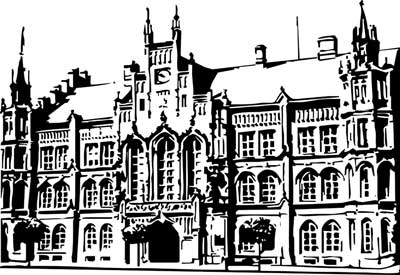 Město Nový BydžovMasarykovo náměstí 1, 504 01 Nový BydžovID schránky v ISDS: 2umb8hkObjednáváme u Vás plynofikaci bytu č. 3 v bytovém domě č. p. 1150, ul. Marka Bydžovského v Novém Bydžově.ODPAPoložkaZPÚZORJORGORGKč3612612103010301         68 252,503612517103010301         84 840,10Předběžnou kontrolu provedl a nárok schválil:Předběžnou kontrolu provedl a nárok schválil:Předběžnou kontrolu provedl a nárok schválil:Předběžnou kontrolu provedl a nárok schválil:Předběžnou kontrolu provedl a nárok schválil:Předběžnou kontrolu provedl a nárok schválil:Příkazce operace: 12.07.2022 06:52:00Příkazce operace: 12.07.2022 06:52:00Příkazce operace: 12.07.2022 06:52:00Příkazce operace: 12.07.2022 06:52:00Příkazce operace: 12.07.2022 06:52:00Příkazce operace: 12.07.2022 06:52:00Správce rozpočtu:  Správce rozpočtu:  Správce rozpočtu:  Správce rozpočtu:  Správce rozpočtu:  Správce rozpočtu:  Datum:Datum:Datum: